בס"דהשלמת כמות לספרה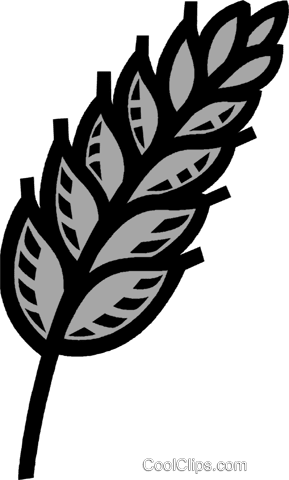 3564